«Большое искусство – маленьким детям»            Автор проекта: Е.С. Домашенко, воспитатель.           Тип проекта: для дошкольниковВозраст: средний, старший 4-5лет. 6-7летРазделы: Коммуникация, Музыка, Познание, Социализация, Художественно-эстетическое  творчество.                                                                                          Образовательное учреждение: ГБДОУ детский сад № 78 Красносельского района Санкт-Петербурга «Жемчужинка».                                                                                 Направления развития в областях:                                                     Художественно-эстетическое, Познавательное, Социально-коммуникативное, Речевое.            Цель проекта: Развивать художественно-эстетическое восприятие и понимание произведений искусства. Формировать представления о его видах. Закрепить знания и представления детей   о виде изобразительного искусства -  живопись.                                                                                                  Сделать процесс обучения более наглядным и красочным.Формат проекта:                                                                                                                       Проект предназначен для ознакомления детей с картинами известных живописцев.                                                    Задачи: - Активизировать интерес детей к живописи.- Формировать эмоциональную отзывчивость, образное мышление.- Развивать коммуникативные способности.- Формировать познавательную активность детей.- Обогащение детей музыкальными впечатлениями через слушание классической музыки.- Обогащать словарный запас  детей.          Данный проект, созданный с помощью системы «MimioStudio», может использоваться для проведения непрерывной образовательной деятельности и досугов. Проект носит рекомендательный характер  воспитателей и родителей.               Необходимое оборудование:  интерактивное устройство MIMIO,  компьютер, экран     (www.edu.obrtech.ru),Другие проекты:  http://mimio-edu.ru/projects/puteshestvie-s-fiksikami-v-stranu-znaniy Совместная деятельность с детьми старшего дошкольного возраста по художественно-      эстетическому развитию «Разговор о море»  «Времена года» в музыке П. И. Чайковского «Времена года» в музыке П. И. Чайковскогоhttp://mimio-edu.ru/projects/puteshestvie-v-volshebnyy-les-otkrytoe-zanyatiehttp://mimio-edu.ru/projects/volshebnaya-sila-iskusstvaСтраница 1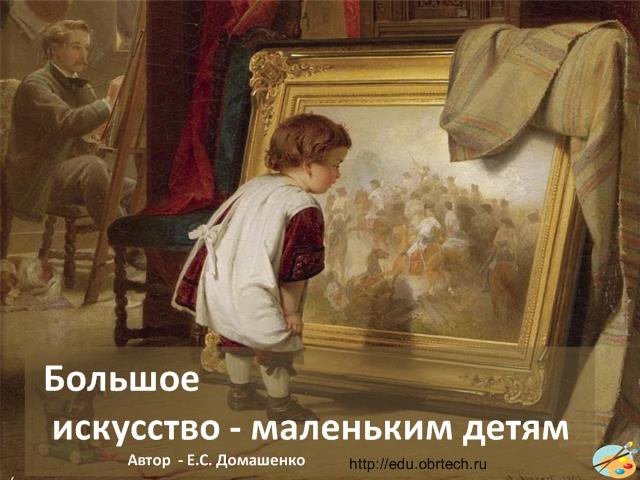 Титульный лист.Название проекта «Большое искусство - маленьким детям» По щелчку на текст в нижней части страницы открывается сайт ЦПК «Образовательные технологии».Страница 2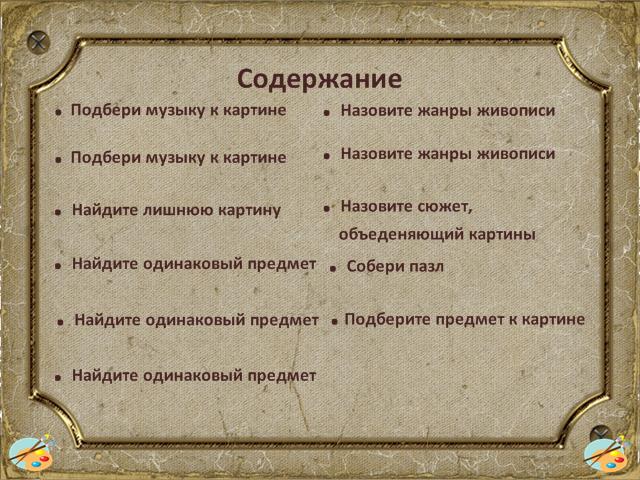 Содержание.Каждый пункт содержания – гиперссылка на соответствующую страницу проекта.Страница 3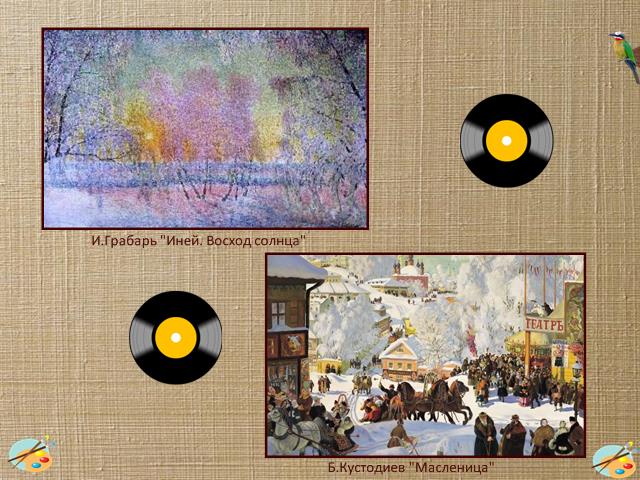 Необходимо прослушать музыкальные произведения  и подобрать  соответствующую картину. Звучат произведения - Ф. Шопена Вальс №7 «Зима» и П.И. Чайковского «Масленица» Прослушать музыкальное произведение можно, кликнув на пластинку.Страница 4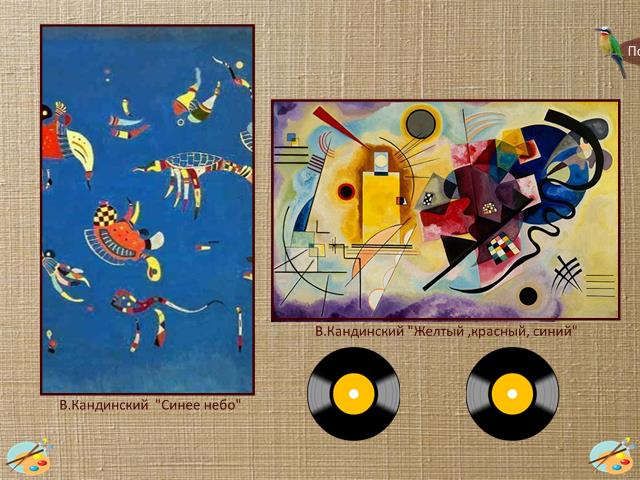 Необходимо прослушать музыкальные произведения  и подобрать  соответствующую картину. Звучат произведения – Г. Свиридов «Время вперед» и К. Сен-Санс «Аквариум»Задание можно узнать, потянув за птичку в правом углу.Страница 5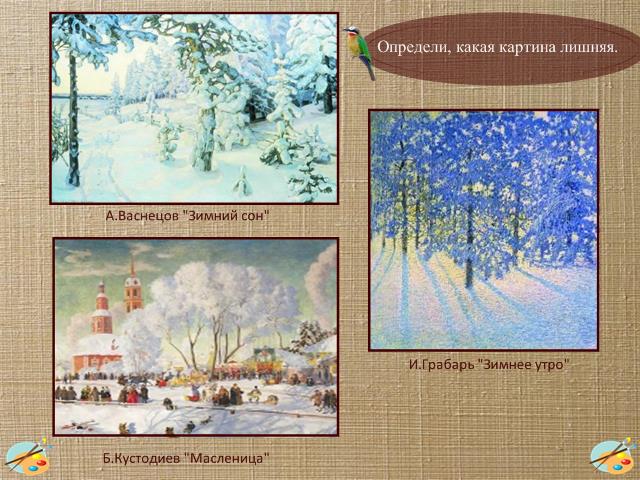   На странице представлены 2 картины с изображение пейзажа и одна  картина относится к жанровой живописи,   детям необходимо назвать эту картину. Правильный ответ можно узнать по звуковому сигналу. Страница 6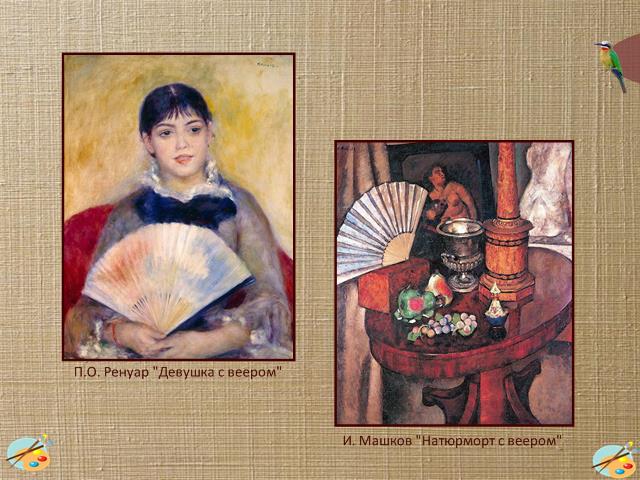 Необходимо  назвать предмет, который  можно увидеть на обеих картинах. Определить жанр каждой картины.Страница 7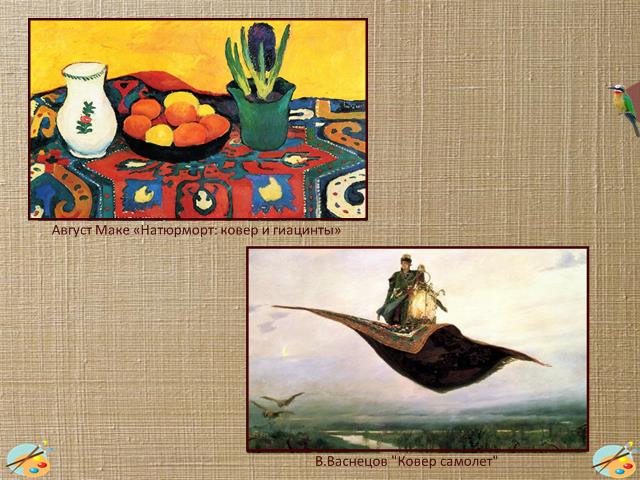 Необходимо  назвать предмет, который  встречается в обеих картинах. Определить жанр каждой картины.Страница 8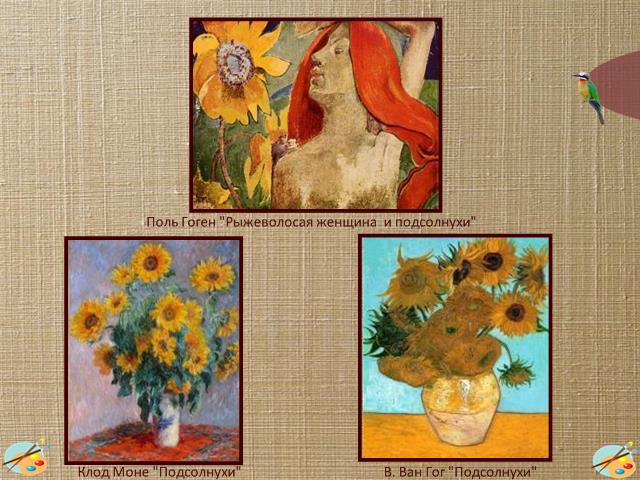 Необходимо  назвать предмет, который  встречается в обеих картинах. Определить жанр каждой картины.Страница 9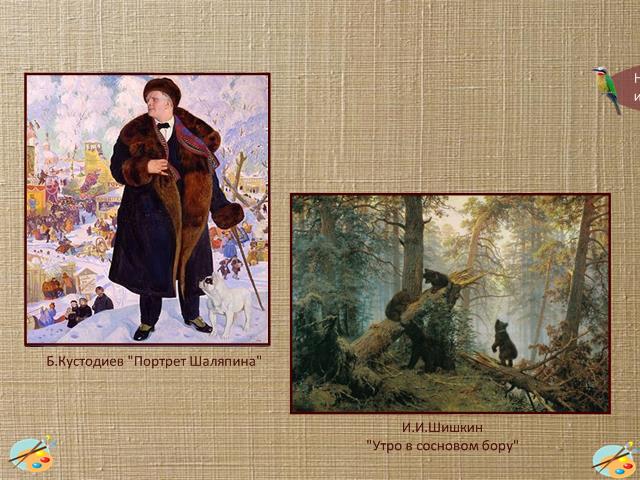 Перечисли жанры  живописи, которые использовали художники в своих картинах.Страница 10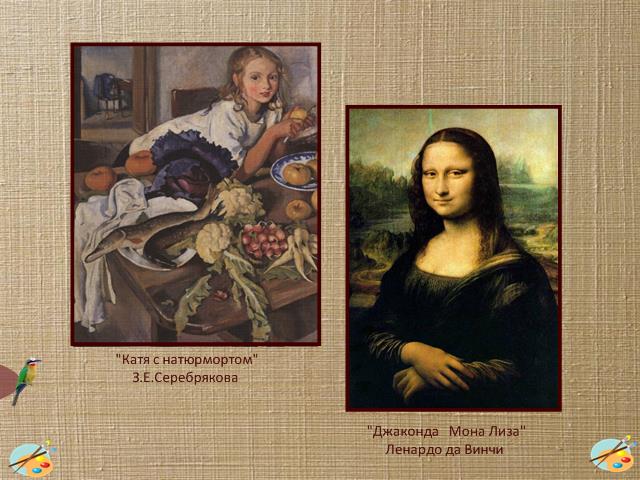 .Перечисли жанры  живописи, которые использовали художники в своих картинах.Страница 11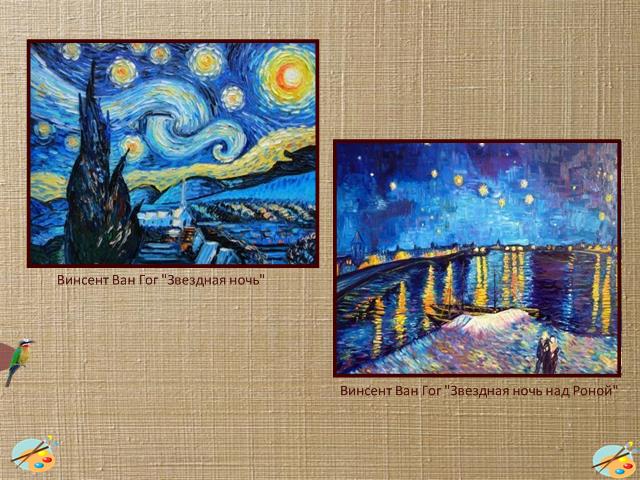 Назови сюжет,  объединяющий эти картины.Страница 12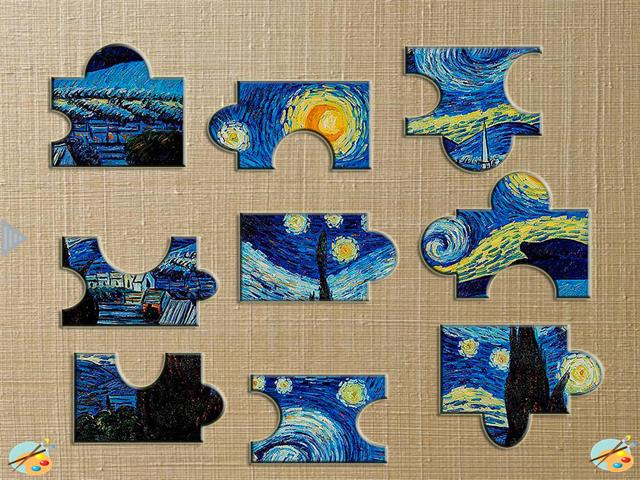 На странице размещена картина Винсента Ван Гога «Звездная ночь», разделенная на детали. Ее необходимо собрать. Образец картины можно посмотреть,  кликнув на треугольник.Страница 13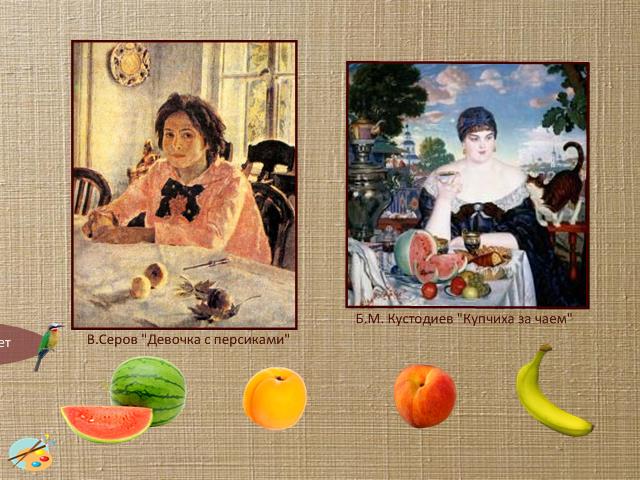 Необходимо назвать какой  фрукт использовали художники в своих  картинах.  Правильный ответ можно узнать по звуковому сигналу.